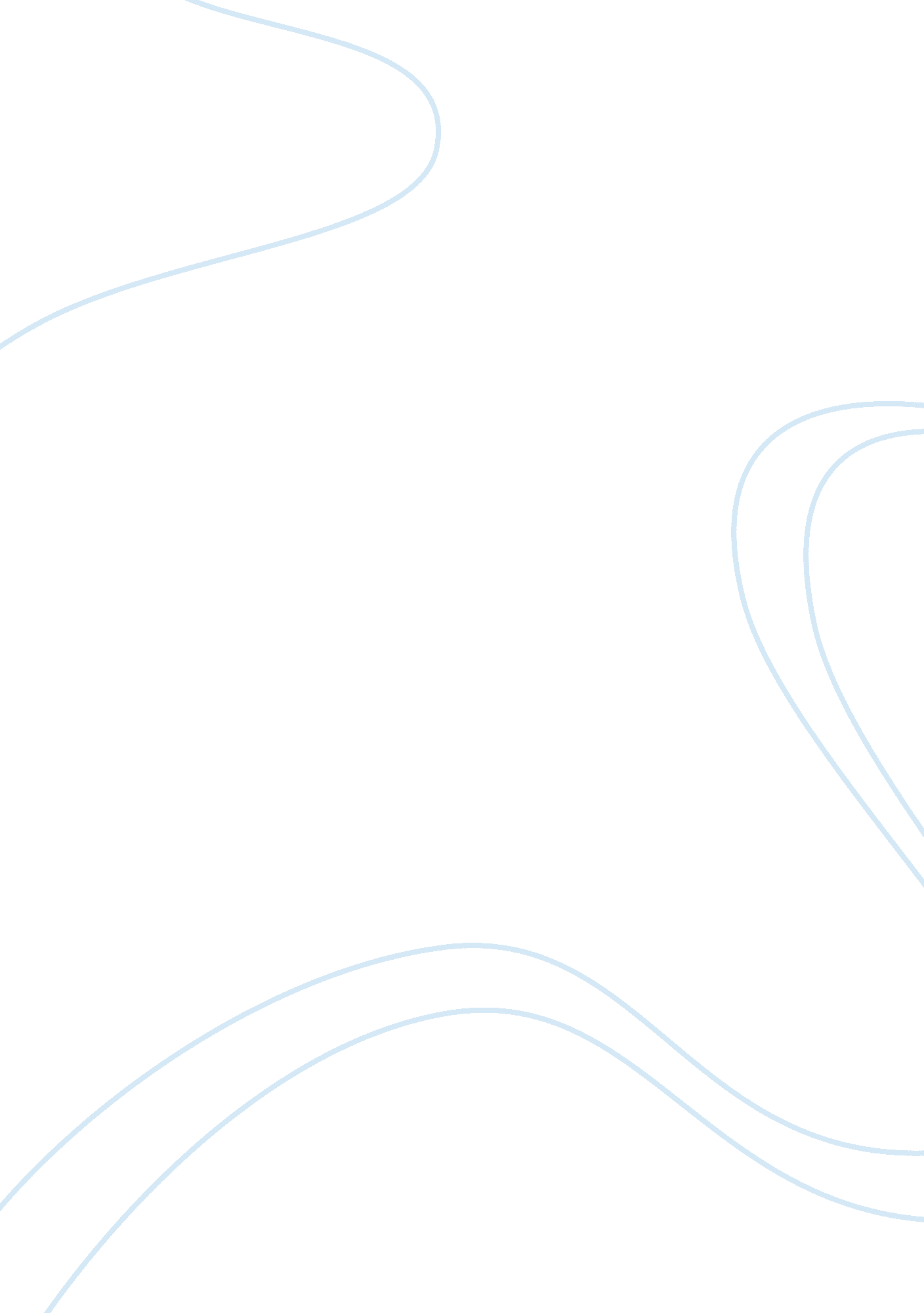 University and study area assignment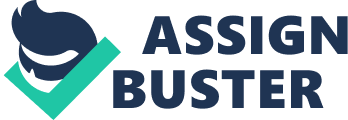 Topics covered include: chemistry and measurements, matter and energy, atoms and elements, compounds and their bonds, chemical calculations, gas laws, illusions, acids and bases and nuclear reactions. This syllabus is your legal contract for this course. The first requirement is that you read it entirely. You are responsible for all of the readings and assignments as defined. Questions or issues requiring clarification are welcomed at any time. Required textbook: Introductory Chemistry for Non-science Majors, the Pearson custom edition for Satisfied College, by Timberline. This book can be ordered from the bookstore http://foulest. Com/. ISBN#: 1256414824. It is bundled with Satisfied custom edition lab manual for first part of the laboratory and homework code for Mastering Chemistry. Lab Supplies: You must order a lab kit KC-FEE. Order your Labial online at http://www. Labial. Com. Once you are sure to continue the class, as the returned policy is strict. For labial order call 866-206-0773 x 114. OR, go to www. Labial. Com/order here, and enter Log in ID: C 000091, Password, Labial (all lower case) and Choose KC-FEE. You can obtain any digital balance with an accuracy of 0. 1 grams. Recommended digital weight balance from Northern Care Supply ( http://www. Northeaster. Com) is Triton TO digital recession handheld scale, Item # 7400 ($19. 95). Other required materials: Laboratory Safety Goggles (may be purchased at campus bookstore) Scientific Calculator STUDENT LEARNING OUTCOMES: 1. Demonstrate understanding of the subatomic particles and types of matter 2. Use the Periodic Table to identify metals, non-metals and metalloid 3. Make calculations using the metric system of measurements and significant figures. The course is to demonstrate a general knowledge of the basic concepts in chemistry, and to prepare the student for Chemistry 1411. Reading: The ability to analyze and interpret a variety of printed materials such as book, documents and articles written at a level above the 12th grade level 2. Writing: The ability to produce clear, correct and coherent prose adapted to a purpose, occasion and audience at a level above the 12th grade level 3. Speaking: Ability to communicate orally in clear, coherent and persuasive language appropriate to a purpose, occasion and audience at a level above the 12th grade level 4. Listening: Analyze and interpret various forms of spoken and visual communication at a level above the 12th grade level 5. Critical Thinking: Think and analyze at a critical level 6. Computer Literacy: Understand our technological society, use computer-based technology in communication, problem solving, and acquiring information II. EXEMPLARY EDUCATIONAL OBJECTIVES: natural sciences 2. To recognize scientific and quantitative methods and the differences between these approaches and the other methods of inquiry, and to communicate findings, analyses, and interpretation both orally and in writing 3. To demonstrate knowledge of the major issues and problems facing modern science, including issues that touch on ethics, values, and public policy 4. To demonstrate knowledge of the interdependence of science and technology, and their influence on and contributions to, modern culture MEANS OF ASSESSMENT OF LEARNING OUTCOMES The course learning outcomes are assigned in more detail for each chapter in various learning objectives. These objectives will be assessed by exam questions, terminology, study area quiz, assignment from mastering chemistry and written laboratory report. It is encouraged to start your weekly activities by understanding “ terminology’, which will be followed by reading corresponding units in the textbook. You will continue working on “ Study Area” quiz and Review Questions, and homework assignments from mastering chemistry. Finally, you will perform the lab experiments. These steps are written in order under “ Things to do” in all the weekly activities. EVALUATION PROCEDURE: 1. Lab Grades: This online course of Chem. 1405 uses the “ Wet Lab” experiences from Hands-on lab, Inc. For the first five labs, students use the basic laboratory conceptual practice using Pearson published laboratory manual. After completion of five labs from Pearson published lab manual, students will use their purchased lab kits for the “ Wet Lab” experiences and perform real chemical experiments using chemicals and standard techniques, in the convenience of their house. To ensure the credibility of the lab portion of this course, students will be asked to submit their picture showing their face at one or two specific steps of each experiment along with the data as reflected in their report. The specific steps where they need to submit their picture are well- written in the attached report form in the corresponding experiment on campus. Lab grades will be earned from their completed lab reports. These reports have to be hyped in Microsoft office word and upload on campus in order to be graded, unless otherwise specified (Hand Written lab Report Will not be Accepted). You must use the report attached on campus under the folder “ Lab #” of each week activities, and not the one that comes on the CD from Labial. You will get ZERO SCORE if you won’t use REPORT FORMAT UPLOADED on campus under the “ Lab #”. However, to synthesize the conclusion and discussion of your result in the report, you can use “ Lab Report Assistant” that comes in the CD with the KC-I kit from Labial. The “ Lab Report Assistant” can also be found on campus under “ Start Here” button. The CD also has the introduction, safety enforcement agreement and the procedure to perform the lab. You have to sign; scan, and upload the safety agreement in the first week of the semester. Students have to upload the report on campus after the completion. The instructions on “ how to upload” the report can be found in campus menu under the “ Start Here” button. Students can purchase the lab kit, Labial KC-FEE, from Hands-on contain the manual of the experiments on CD. Students CANNOT PASS this course with a failing lab grade. A score of 70% or better and completion of 8/1 1 labs (cannot sis more than 3 labs) is required to pass the lab portion of this course. The lab reports has to be uploaded on campus by 1 1. 30 pm on the specific due date found on the course calendar. Late lab reports will be accepted but they will drop by 25% for each day the reports are late. Students are encouraged to read the helpful suggestions after they read the procedures on the CD and before they do the experiments. Similarly, it is advised them to complete the lab as early as they can and do not wait until the last minute. The lab schedules are found under the weekly activity for each week. 2. Weekly Activities: These are located under “ Course Contents” button in campus. Every week the learning items are placed in the following order. 1. Things to do: Helps to fugue out the things to do quickly 2. Learning Objectives: Helps to focus on the goals to learn units of the chapter 3. Powering: Gives you the main direction of concepts for each chapter 4. Terminology: It is a quick guide to know the definition and brief concepts of the topics 5. Study Area Quiz 1 &2 (www. Misinterpreting. Com/study area) & Key Concept 6. Assignment (www. Misinterpreting. Com/study area) 7. Lab report: Attached on the” Lab #” folder. The lab manual is KC-FEE from www. Labial. Com 8. Directory information includes: (1) student name, (2) student address, (3) telephone numbers, (4) date and place of birth, (5) weight and height of members of athletic teams, (6) participation in officially recognized activities and sports, (7) dates of attendance, (8) educational institution most recently attended, and (9) other similar information, including major field of Tuned and degrees and awards received. Students may protect their directory information at any time during the academic year. If no request is filed, directory information is released upon written inquiry. No telephone inquiries are acknowledged. No transcript or academic record is released without written consent from the student, except as specified by law. Food and Drink Policy Food, drinks, and tobacco products are prohibited in Satisfied College classrooms. Children on Campus The institution strives to protect an environment most conducive to teaching and learning for all enrolled students. Children who are taking part in organized scheduled activities or who are enrolled in specific classes are welcomed. Minor children, however, should not be brought to the institution unless closely supervised by their parent. Minor children should not be brought into classrooms, laboratories or other facilities of the college. This practice is disruptive to the learning process. In the case of an emergency where the student-parent has no alternative but to bring the child to campus, classroom faculty or the administrative heads of other units have full discretion as to whether a child may be allowed to quietly stay in the action. These individuals may require that children be removed by the student- parent from the setting if, in their opinion, the presence of the child is deemed to be disruptive to the learning process. For reasons of security and child welfare the institution will not permit unattended children to be left anywhere on the premises. Parents who have problems with childcare should visit the Counseling and/or Advisement Center to receive referrals to childcare services in the area. Satisfied College Email Policy Faculty and students must have and use a DDCD account for all correspondence mail account go to: http://www. DDCD. Dude/netball/home. HTML Obtaining Final Course Grades Using connect Final Grade Reports are no longer mailed. Convenient access is available online at www. Connect. DDCD. Dude. Use your identification number when you log onto connect, an online system developed by the DDCD to provide you with timely information regarding your college record. Your grades will also be printed on your Student Advising Report, which is available in the Admissions Office. Instructor Reserves the Right to amend this syllabus as necessary !!! A sample of lab report: ( For lab number 7 and up) Unless otherwise specified in a particular lab the sample and the grading scheme of the report is as below. Date: Name 1. Title: opts 2. Objective: opts 3. Procedure: opts; Read and write the procedure in your own words (copied and paste procedure from manual will get Zero Score): NOTE: To ensure the credibility of the lab portion of this course, students will be asked to submit their picture showing their face at one or two specific steps of each experiment along with the data as reflected in their report. The specific steps where they need to submit their picture are well- written in the attached report form of the corresponding lab. Failure to do so will get zero score for the corresponding lab 4. Data Collected: Variable points as per the lab objectives Use the table format whenever possible as included 5. Conclusion/Results: opts Write the facts you conclude, and the quality of the technique. If necessary compare your result with the published data, and % error you end up with) 6. Analysis: opts (Write the pros and cons and the way to improve the technique to get better result including its limit, and briefly describe if there is an alternative technique) 